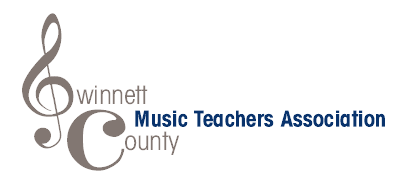 MED/PED (MUSIC EDUCATION/PEDAGOGY)SCHOLARSHIP APPLICATIONName______________________________School_____________________________ Area of Performance_______________________Phone_________________________Home Address__________________________________________________________Teacher’s Name__________________________ Phone_________________________Teacher’s Email Address__________________________________________________University that you will attend______________________________________________Intended Major__________________________________________________________The applicant has participated in the following GCMTA sponsored event in the preceding twelve (12) months:  We have read and understand the rules of the GCMTA MED/PED Scholarship.  											_____________________________________________						Student’s Signature						_____________________________________________						Teacher’s Signature		Please include a 350 word or less essay describing why music education or pedagogy is an important career path to pursue.You must submit the URL of an online video of your performance of any repertoire on your chosen instrument.  Memorization is not required, and the performance may not exceed ten (10) minutes.The deadline to submit your application is May 1, 2020.